СОВЕТ МИНИСТРОВ РЕСПУБЛИКИ КРЫМПОСТАНОВЛЕНИЕот 7 июля 2015 г. N 374ОБ УТВЕРЖДЕНИИ ПОРЯДКА ОПРЕДЕЛЕНИЯ ОБЪЕМА И ПРЕДОСТАВЛЕНИЯСУБСИДИИ ИЗ БЮДЖЕТА РЕСПУБЛИКИ КРЫМ АВТОНОМНОЙНЕКОММЕРЧЕСКОЙ ОРГАНИЗАЦИИ "ФОНД ЗАЩИТЫ ВКЛАДЧИКОВ"НА ОСУЩЕСТВЛЕНИЕ КОМПЕНСАЦИОННЫХ ВЫПЛАТ ФИЗИЧЕСКИМ ЛИЦАМ,ИМЕЮЩИМ ВКЛАДЫ В БАНКАХ И ОБОСОБЛЕННЫХ СТРУКТУРНЫХПОДРАЗДЕЛЕНИЯХ БАНКОВ, ЗАРЕГИСТРИРОВАННЫХ И (ИЛИ)ДЕЙСТВОВАВШИХ НА ТЕРРИТОРИИ РЕСПУБЛИКИ КРЫМ ПО СОСТОЯНИЮНА 18 МАРТА 2014 ГОДА, ПРЕВЫШАЮЩИЕ 700 ТЫСЯЧ РУБЛЕЙВ соответствии с пунктом 2 статьи 78.1 Бюджетного кодекса Российской Федерации, статьей 4 Федерального закона от 2 апреля 2014 года N 39-ФЗ "О защите интересов физических лиц, имеющих вклады в банках и обособленных структурных подразделениях банков, зарегистрированных и (или) действующих на территории Республики Крым и на территории города федерального значения Севастополя", постановлением Правительства Российской Федерации от 18 сентября 2020 года N 1492 "Об общих требованиях к нормативным правовым актам, муниципальным правовым актам, регулирующим предоставление субсидий, в том числе грантов в форме субсидий, юридическим лицам, индивидуальным предпринимателям, а также физическим лицам - производителям товаров, работ, услуг, и о признании утратившими силу некоторых актов Правительства Российской Федерации и отдельных положений некоторых актов Правительства Российской Федерации", статьями 83, 84 Конституции Республики Крым, статьями 14, 20 Закона Республики Крым от 19 июля 2022 года N 307-ЗРК/2022 "Об исполнительных органах Республики Крым", пунктом 1 статьи 16 Закона Республики Крым от 15 декабря 2022 года N 355-ЗРК/2022 "О бюджете Республики Крым на 2023 год и на плановый период 2024 и 2025 годов" Совет министров Республики Крым постановляет:(в ред. Постановлений Совета министров Республики Крым от 05.03.2021 N 120, от 24.03.2022 N 162, от 13.09.2022 N 701, от 10.03.2023 N 195)Утвердить прилагаемый Порядок определения объема и предоставления субсидии из бюджета Республики Крым Автономной некоммерческой организации "Фонд защиты вкладчиков" на осуществление компенсационных выплат физическим лицам, имеющим вклады в банках и обособленных структурных подразделениях банков, зарегистрированных и (или) действовавших на территории Республики Крым по состоянию на 18 марта 2014 года, превышающие 700 тысяч рублей.(в ред. Постановлений Совета министров Республики Крым от 24.03.2020 N 151, от 05.03.2021 N 120)Глава Республики Крым,Председатель Совета министровРеспублики КрымС.АКСЕНОВЗаместитель Председателя Совета министровРеспублики Крым -руководитель Аппарата Совета министровРеспублики КрымЛ.ОПАНАСЮКПриложениек постановлениюСовета министровРеспублики Крымот 07.07.2015 N 374ПОРЯДОКОПРЕДЕЛЕНИЯ ОБЪЕМА И ПРЕДОСТАВЛЕНИЯ СУБСИДИИ ИЗ БЮДЖЕТАРЕСПУБЛИКИ КРЫМ АВТОНОМНОЙ НЕКОММЕРЧЕСКОЙ ОРГАНИЗАЦИИ"ФОНД ЗАЩИТЫ ВКЛАДЧИКОВ" НА ОСУЩЕСТВЛЕНИЕ КОМПЕНСАЦИОННЫХВЫПЛАТ ФИЗИЧЕСКИМ ЛИЦАМ, ИМЕЮЩИМ ВКЛАДЫ В БАНКАХИ ОБОСОБЛЕННЫХ СТРУКТУРНЫХ ПОДРАЗДЕЛЕНИЯХ БАНКОВ,ЗАРЕГИСТРИРОВАННЫХ И (ИЛИ) ДЕЙСТВОВАВШИХ НА ТЕРРИТОРИИРЕСПУБЛИКИ КРЫМ ПО СОСТОЯНИЮ НА 18 МАРТА 2014 ГОДА,ПРЕВЫШАЮЩИЕ 700 ТЫСЯЧ РУБЛЕЙ1. Общие положения о предоставлении субсидии1.1. Настоящий Порядок разработан в соответствии с пунктом 2 статьи 78.1 Бюджетного кодекса Российской Федерации и определяет объем, условия, порядок, цели и механизм предоставления субсидии из бюджета Республики Крым Автономной некоммерческой организации "Фонд защиты вкладчиков", являющейся уполномоченным юридическим лицом по осуществлению компенсационных выплат физическим лицам, имеющим вклады в банках и обособленных структурных подразделениях банков, зарегистрированных и (или) действовавших на территории Республики Крым по состоянию на 18 марта 2014 года, превышающие 700 тысяч рублей (далее - субсидия).1.2. Целью предоставления субсидии является финансовое обеспечение затрат Автономной некоммерческой организации "Фонд защиты вкладчиков", связанных с осуществлением компенсационных выплат физическим лицам, имеющим вклады в банках и обособленных структурных подразделениях банков, зарегистрированных и (или) действовавших на территории Республики Крым по состоянию на 18 марта 2014 года, превышающие 700 тысяч рублей.1.3. Исполнительным органом Республики Крым, до которого в соответствии с бюджетным законодательством Российской Федерации как получателя бюджетных средств доведены в установленном порядке лимиты бюджетных обязательств на предоставление субсидии, является Министерство финансов Республики Крым (далее - Министерство).(в ред. Постановления Совета министров Республики Крым от 13.09.2022 N 701)1.4. Получателем субсидии является Автономная некоммерческая организация "Фонд защиты вкладчиков" (далее - Получатель).2. Порядок планирования размера субсидии2.1. Планирование размера субсидии на соответствующий финансовый год и плановый период осуществляется Министерством на основании представленных Министерством имущественных и земельных отношений Республики Крым, осуществляющим бюджетные полномочия главного администратора доходов бюджета Республики Крым "Доходы от реализации недвижимого имущества бюджетных, автономных учреждений, находящегося в собственности субъекта Российской Федерации, в части реализации основных средств", расчетов и обоснований, в которых указывается сумма планируемых поступлений средств в бюджет Республики Крым от реализации имущества, находящегося в собственности Республики Крым, на открытом аукционе в соответствующем финансовом году и плановом периоде и ее расшифровка по объектам в случае реализации на открытом аукционе нескольких объектов (далее - имущество, находящееся в собственности Республики Крым).(в ред. Постановлений Совета министров Республики Крым от 24.03.2022 N 162, от 13.09.2022 N 701)2.2. Министерство имущественных и земельных отношений Республики Крым предоставляет по итогам проведенного открытого аукциона в Министерство в течение пяти рабочих дней сведения о суммах, планируемых к фактическому поступлению в бюджет Республики Крым, за вычетом обязательных налогов и сборов, взимаемых в соответствии с действующим налоговым законодательством Российской Федерации и Республики Крым.2.3. На основании представленных Министерством имущественных и земельных отношений Республики Крым сведений Министерство вносит соответствующие предложения для внесения изменений в бюджет Республики Крым на текущий финансовый год и плановый период.2.4. После внесения изменений в бюджет Республики Крым на текущий финансовый год и плановый период Министерство осуществляет свои полномочия по предоставлению субсидии Получателю как главный распорядитель бюджетных средств в соответствии с бюджетным законодательством Российской Федерации, Республики Крым и настоящим Порядком.3. Условия и порядок предоставления субсидии3.1. Требования, которым должен соответствовать Получатель на первое число месяца, предшествующего месяцу, в котором планируется заключение соглашения о предоставлении субсидии между Министерством и Получателем (далее - Соглашение):а) у Получателя должна отсутствовать неисполненная обязанность по уплате налогов, сборов, страховых взносов, пеней, штрафов, процентов, подлежащих уплате в соответствии с законодательством Российской Федерации о налогах и сборах;(пп. "а" в ред. Постановления Совета министров Республики Крым от 10.03.2023 N 195)б) у Получателя должна отсутствовать просроченная задолженность по возврату в бюджет Республики Крым субсидий, бюджетных инвестиций, предоставленных в том числе в соответствии с иными правовыми актами, и иная просроченная (неурегулированная) задолженность по денежным обязательствам перед Республикой Крым, из бюджета которой предоставляется субсидия;(пп. "б" в ред. Постановления Совета министров Республики Крым от 10.03.2023 N 195)в) Получатель не должен находиться в процессе реорганизации (за исключением реорганизации в форме присоединения к Получателю другого юридического лица), ликвидации, в отношении него не введена процедура банкротства, деятельность Получателя не приостановлена в порядке, предусмотренном законодательством Российской Федерации;г) Получатель не должен являться иностранным юридическим лицом, в том числе местом регистрации которого является государство или территория, включенные в утвержденный Министерством финансов Российской Федерации перечень государств и территорий, используемых для промежуточного (офшорного) владения активами в Российской Федерации (далее - офшорные компании), а также российским юридическим лицом, в уставном (складочном) капитале которого доля прямого или косвенного (через третьих лиц) участия офшорных компаний в совокупности превышает 25 процентов (если иное не предусмотрено законодательством Российской Федерации). При расчете доли участия офшорных компаний в капитале российского юридического лица не учитывается прямое и (или) косвенное участие офшорных компаний в капитале публичных акционерных обществ (в том числе со статусом международной компании), акции которых обращаются на организованных торгах в Российской Федерации, а также косвенное участие таких офшорных компаний в капитале других российских юридических лиц, реализованное через участие в капитале указанных публичных акционерных обществ;(пп. "г" в ред. Постановления Совета министров Республики Крым от 10.03.2023 N 195)д) в реестре дисквалифицированных лиц отсутствуют сведения о дисквалифицированных руководителе, лице, исполняющем функции единоличного исполнительного органа, или главном бухгалтере Получателя;е) Получатель не должен получать средства из бюджета Республики Крым на основании иных нормативных правовых актов Республики Крым на цели, указанные в пункте 1.2 раздела 1 настоящего Порядка;ж) Получатель не должен находиться в перечне организаций и физических лиц, в отношении которых имеются сведения об их причастности к экстремистской деятельности или терроризму, либо в перечне организаций и физических лиц, в отношении которых имеются сведения об их причастности к распространению оружия массового уничтожения.(пп. "ж" введен Постановлением Совета министров Республики Крым от 29.07.2022 N 544)3.2. Перечень документов, предоставляемых Получателем в Министерство для подтверждения соответствия требованиям, указанным в пункте 3.1 раздела 3 настоящего Порядка, и получения субсидии (далее - документы), а также требования к документам.3.2.1. Для получения субсидии (части субсидии) Получатель представляет в Министерство следующие документы:(в ред. Постановления Совета министров Республики Крым от 24.03.2022 N 162)а) уведомление в произвольной форме о наличии потребности Получателя в средствах субсидии на текущий финансовый год с учетом ранее осуществленных компенсационных выплат физическим лицам (далее - уведомление на предоставление субсидии);б) копию учредительных документов Получателя;в) копию свидетельства о государственной регистрации Получателя;г) копию документа, подтверждающего назначение руководителя и главного бухгалтера Получателя;д) документы, подтверждающие постановку Получателя на налоговый учет, а также сведения о том, что Получатель не находится в процессе реорганизации, ликвидации, в отношении него не введена процедура банкротства, деятельность Получателя не приостановлена в порядке, предусмотренном законодательством Российской Федерации;е) документ об отсутствии у Получателя неисполненных обязанностей по уплате налогов, сборов, страховых взносов, пеней, штрафов, процентов, подлежащих уплате в соответствии с законодательством Российской Федерации о налогах и сборах, по состоянию на первое число месяца, предшествующего месяцу, в котором планируется заключение Соглашения, выданный территориальным органом Федеральной налоговой службы;(пп. "е" в ред. Постановления Совета министров Республики Крым от 10.03.2023 N 195)ж) гарантийное письмо о соответствии Получателя требованиям, указанным в подпунктах "б", "г" - "ж" пункта 3.1 раздела 3 настоящего Порядка.(пп. "ж" введен Постановлением Совета министров Республики Крым от 10.03.2023 N 195)Получатель вправе представить выписку из ЕГРЮЛ. В случае непредставления Получателем выписки из ЕГРЮЛ Министерство самостоятельно получает соответствующую выписку на официальном сайте Федеральной налоговой службы.3.2.2. Документы должны быть заверены подписью руководителя Получателя, сброшюрованы (или прошиты), пронумерованы и скреплены печатью (при наличии печати).Ответственность за полноту и достоверность документов несут должностные лица Получателя, подготовившие и подписавшие документы.3.3. Порядок и сроки рассмотрения документов.3.3.1. Информация о сроках начала и окончания приема документов размещается на официальном сайте Министерства в государственной информационной системе Республики Крым "Портал Правительства Республики Крым" (https://minfin.rk.gov.ru).3.3.2. Министерство регистрирует документы в управлении обеспечения деятельности, по связям с общественностью, делопроизводства и контроля за исполнением документов Министерства в день их поступления.3.3.3. Министерство в срок, не превышающий 3 рабочих дней с даты регистрации документов, осуществляет рассмотрение и оценку документов на комплектность и соответствие положениям настоящего Порядка и иных нормативных правовых актов Российской Федерации и Республики Крым.3.3.4. В случае наличия замечаний к представленным документам Министерство в срок, не превышающий 3 рабочих дней с даты регистрации документов, направляет в адрес Получателя письмо о выявленных замечаниях (недостатках).Получатель может устранить выявленные недостатки, а также представить недостающие документы с сопроводительным письмом в Министерство в срок, не превышающий 3 рабочих дней с даты получения письма о выявленных недостатках от Министерства.3.3.5. Министерство в срок, не превышающий 10 рабочих дней с даты регистрации документов, принимает решение о предоставлении субсидии или об отказе в предоставлении субсидии, которое оформляется приказом Министерства и размещается на официальном сайте Министерства в государственной информационной системе Республики Крым "Портал Правительства Республики Крым" (https://minfin.rk.gov.ru).3.3.6. Министерство в течение 5 рабочих дней с даты принятия решения об отказе в предоставлении субсидии направляет Получателю письменное уведомление об отказе в предоставлении субсидии с указанием мотивированных причин отказа.Отказ в предоставлении субсидии не лишает Получателя возможности повторно подать в Министерство документы в сроки, установленные настоящим Порядком.При отказе в предоставлении субсидии документы остаются в Министерстве.3.4. Основания для отказа Получателю в предоставлении субсидии:а) несоответствие представленных Получателем документов требованиям, установленным настоящим Порядком, или непредставление (представление не в полном объеме) Получателем документов;б) установление факта недостоверности представленной Получателем информации;в) несоответствие Получателя требованиям, указанным в пункте 3.1 раздела 3 настоящего Порядка.(пп. "в" введен Постановлением Совета министров Республики Крым от 10.03.2023 N 195)3.5. Размер субсидии и (или) порядок расчета субсидии.3.5.1. Субсидия предоставляется Получателю в пределах бюджетных ассигнований, предусмотренных законом Республики Крым о бюджете Республики Крым на соответствующий финансовый год и плановый период, доведенных лимитов бюджетных обязательств и предельных объемов финансирования на цели предоставления субсидии.3.5.2. Размер субсидии составляет до 100% финансового обеспечения затрат Получателя, связанных с реализацией мероприятий, соответствующих целям, указанным в пункте 1.2 раздела 1 настоящего Порядка.3.6. Условия и порядок заключения Соглашения.Соглашение заключается в соответствии с типовой формой соглашения (договора) о предоставлении из бюджета Республики Крым субсидий некоммерческим организациям, не являющимся государственными (муниципальными) учреждениями, в соответствии с пунктом 2 статьи 78.1 Бюджетного кодекса Российской Федерации, утвержденной приказом Министерства финансов Республики Крым (далее - типовая форма соглашения).(в ред. Постановления Совета министров Республики Крым от 10.03.2023 N 195)В случае принятия решения о предоставлении субсидии Министерство в срок не позднее 3 рабочих дней с даты издания приказа осуществляет подготовку проекта Соглашения, после чего в срок не позднее 2 рабочих дней сообщает Получателю (почтовой связью, телефонограммой, электронной почтой) о необходимости явиться в Министерство для подписания Соглашения.В Соглашение в обязательном порядке включаются условия:- абзац утратил силу. - Постановление Совета министров Республики Крым от 10.03.2023 N 195;- о согласовании новых условий Соглашения или о расторжении Соглашения при недостижении согласия по новым условиям в случае уменьшения Министерству ранее доведенных лимитов бюджетных обязательств, приводящего к невозможности предоставления субсидии в размере, определенном в Соглашении;- абзац утратил силу. - Постановление Совета министров Республики Крым от 29.07.2022 N 544;- абзац утратил силу. - Постановление Совета министров Республики Крым от 10.03.2023 N 195.При дополнительном поступлении в текущем финансовом году в бюджет Республики Крым средств от реализации имущества, находящегося в собственности Республики Крым, между Министерством и Получателем заключается дополнительное соглашение к Соглашению с представлением Получателем в Министерство уведомления на предоставление субсидии.(абзац введен Постановлением Совета министров Республики Крым от 24.03.2022 N 162; в ред. Постановления Совета министров Республики Крым от 13.09.2022 N 701)3.7. Обязательными условиями предоставления субсидии являются:- отсутствие у Получателя просроченной (неурегулированной) задолженности по денежным обязательствам перед Республикой Крым, из бюджета которой предоставляется субсидия;- согласие Получателя, лиц, получающих средства на основании договоров, заключенных с Получателем (за исключением государственных (муниципальных) унитарных предприятий, хозяйственных товариществ и обществ с участием публично-правовых образований в их уставных (складочных) капиталах, коммерческих организаций с участием таких товариществ и обществ в их уставных (складочных) капиталах), на осуществление в отношении их проверки Министерством соблюдения порядка и условий предоставления субсидии, в том числе в части достижения Получателем результатов предоставления субсидии, а также проверки органами государственного финансового контроля соблюдения Получателем порядка и условий предоставления субсидии в соответствии со статьями 268.1 и 269.2 Бюджетного кодекса Российской Федерации, и на включение таких положений в Соглашение;(в ред. Постановления Совета министров Республики Крым от 10.03.2023 N 195)- возможность осуществления расходов, источником финансового обеспечения которых являются не использованные в текущем финансовом году остатки субсидии, и включение таких положений в Соглашение при принятии Министерством решения о наличии потребности Получателя в указанных остатках субсидии или возврат указанных остатков субсидии при отсутствии в них потребности Получателя в порядке и сроки, указанные в пункте 5.6 раздела 5 настоящего Порядка;(абзац введен Постановлением Совета министров Республики Крым от 10.03.2023 N 195)- запрет приобретения Получателем за счет субсидии иностранной валюты, за исключением операций, осуществляемых в соответствии с валютным законодательством Российской Федерации при закупке (поставке) высокотехнологичного импортного оборудования, сырья и комплектующих изделий, а также связанных с достижением результатов предоставления субсидии иных операций, в случаях, определенных настоящим Порядком.(абзац введен Постановлением Совета министров Республики Крым от 10.03.2023 N 195)(п. 3.7 в ред. Постановления Совета министров Республики Крым от 29.07.2022 N 544)3.8. Результатом предоставления субсидии является осуществление компенсационных выплат физическим лицам, имеющим вклады в банках и обособленных структурных подразделениях банков, зарегистрированных и (или) действовавших на территории Республики Крым по состоянию на 18 марта 2014 года, превышающие 700 тысяч рублей.3.9. Перечисление субсидии осуществляется Министерством в порядке и сроки, установленные в Соглашении, с соответствующего лицевого счета, открытого Министерству, на расчетный счет Получателя, открытый в кредитной организации.Министерство перечисляет Получателю средства субсидии единовременно либо частями по мере поступления в бюджет Республики Крым средств от реализации имущества, находящегося в собственности Республики Крым.(абзац введен Постановлением Совета министров Республики Крым от 24.03.2022 N 162; в ред. Постановления Совета министров Республики Крым от 13.09.2022 N 701)4. Требования к отчетности4.1. Отчет об осуществлении расходов, источником финансового обеспечения которых является субсидия, предоставляется Получателем Министерству ежемесячно до 10-го числа месяца, следующего за отчетным месяцем, по форме, определенной типовой формой соглашения.4.2. Отчет о достижении значения результата предоставления субсидии, указанного в пункте 3.8 раздела 3 настоящего Порядка, Получатель представляет Министерству ежемесячно до 10-го числа месяца, следующего за отчетным месяцем, по форме, определенной типовой формой соглашения.(в ред. Постановления Совета министров Республики Крым от 24.03.2022 N 162)4.3. Сроки и формы представления Получателем дополнительной отчетности устанавливаются Министерством в Соглашении (при необходимости).4.4. Бюджетный (бухгалтерский) учет поступления и расходования бюджетных средств ведется в порядке, установленном законодательством Российской Федерации.Получатель ведет раздельный бухгалтерский учет поступления и расходования средств субсидии.5. Требования об осуществлении контроля (мониторинга)за соблюдением условий и порядка предоставления субсидиии ответственности за их нарушение(в ред. Постановлений Совета министров Республики Крымот 24.03.2022 N 162, от 29.07.2022 N 544)5.1. Министерство осуществляет проверку соблюдения Получателем порядка и условий предоставления субсидий, в том числе в части достижения Получателем результатов предоставления субсидии, орган государственного финансового контроля осуществляет проверку соблюдения Получателем порядка и условий предоставления субсидии в соответствии со статьями 268.1 и 269.2 Бюджетного кодекса Российской Федерации.Министерство осуществляет мониторинг достижения результатов предоставления субсидии исходя из достижения значений результатов предоставления субсидии, определенных Соглашением, и событий, отражающих факт завершения соответствующего мероприятия по получению результата предоставления субсидии (контрольная точка), в порядке и по формам, которые установлены Министерством финансов Российской Федерации.(абзац введен Постановлением Совета министров Республики Крым от 10.03.2023 N 195)(п. 5.1 в ред. Постановления Совета министров Республики Крым от 29.07.2022 N 544)5.2. Министерство в течение 10 рабочих дней с даты выявления указанных ниже обстоятельств направляет Получателю требование о возврате на счет Министерства полученной субсидии (части субсидии) с указанными реквизитами расчетного счета для возврата субсидии (части субсидии) (далее - требование):а) нарушение Получателем условий, требований и порядка предоставления субсидии, установленных настоящим Порядком, приказами Министерства и другими нормативными актами Российской Федерации и Республики Крым;(в ред. Постановления Совета министров Республики Крым от 29.07.2022 N 544)б) выявление недостоверных данных в представленной Получателем информации;в) непредставление или представление с нарушением срока Получателем установленной Соглашением отчетности;г) нарушение Получателем условий, установленных Соглашением, выявленное по фактам проверок, проведенных Министерством и уполномоченными органами государственного финансового контроля.5.3. Субсидия, использованная с нарушением условий и порядка ее предоставления, должна быть возвращена Получателем в доход бюджета Республики Крым в течение 30 календарных дней с даты получения требования на реквизиты, указанные в требовании.(в ред. Постановления Совета министров Республики Крым от 29.07.2022 N 544)5.4. В случае недостижения Получателем результата предоставления субсидии, указанного в пункте 3.8 раздела 3 настоящего Порядка, Получатель берет на себя обязательство возвратить излишне полученные средства субсидии (части субсидии) в порядке и сроки, установленные Министерством в Соглашении.5.5. В случае непоступления средств в доход бюджета Республики Крым в течение установленного срока Министерство в трехмесячный срок с даты истечения срока для возврата средств принимает меры к их взысканию в судебном порядке.5.6. Не использованные Получателем в текущем финансовом году остатки субсидии при отсутствии потребности Получателя в указанных остатках субсидии в очередном финансовом году подлежат возврату в бюджет Республики Крым не позднее 1 марта очередного финансового года.(в ред. Постановления Совета министров Республики Крым от 24.03.2022 N 162)5.7. Остатки субсидии, не использованные Получателем в текущем финансовом году, при принятии Министерством решения на основании полученного обоснования от Получателя о наличии потребности в указанных средствах могут быть использованы в очередном финансовом году для финансового обеспечения расходов, соответствующих целям предоставления субсидии в текущем финансовом году.(в ред. Постановления Совета министров Республики Крым от 24.03.2022 N 162)5.8. Контроль за целевым и эффективным использованием бюджетных средств осуществляется Министерством и органами государственного финансового контроля в соответствии с действующим законодательством.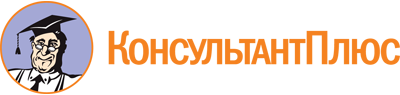 Постановление Совета министров Республики Крым от 07.07.2015 N 374
(ред. от 10.03.2023)
"Об утверждении Порядка определения объема и предоставления субсидии из бюджета Республики Крым Автономной некоммерческой организации "Фонд защиты вкладчиков" на осуществление компенсационных выплат физическим лицам, имеющим вклады в банках и обособленных структурных подразделениях банков, зарегистрированных и (или) действовавших на территории Республики Крым по состоянию на 18 марта 2014 года, превышающие 700 тысяч рублей"Документ предоставлен КонсультантПлюс

www.consultant.ru

Дата сохранения: 02.06.2023
 Список изменяющих документов(в ред. Постановлений Совета министров Республики Крым от 15.02.2016 N 61,от 08.09.2017 N 452, от 30.01.2018 N 32, от 05.12.2018 N 606,от 26.06.2019 N 345, от 24.03.2020 N 151, от 05.03.2021 N 120,от 24.03.2022 N 162, от 29.07.2022 N 544, от 13.09.2022 N 701,от 10.03.2023 N 195)Список изменяющих документов(в ред. Постановлений Совета министров Республики Крым от 05.03.2021 N 120,от 24.03.2022 N 162, от 29.07.2022 N 544, от 13.09.2022 N 701,от 10.03.2023 N 195)